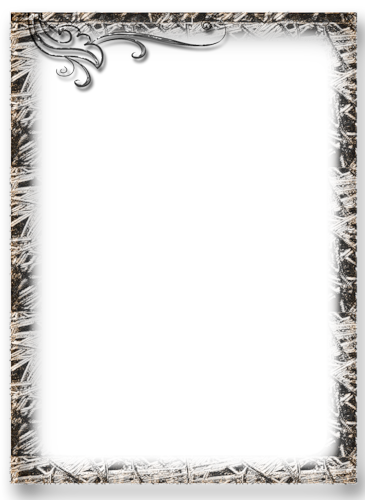 Муниципальное бюджетное общеобразовательное учреждение-средняя общеобразовательная школа №42 им. Х. Мамсурова на 2020-2021 учебный годПлан работыметодического объединенияклассных руководителейна 2020-2021 уч. год2020-2021 гг.Методическая тема школы:«Новые стандарты, новое качество образования»Тема работы методического объединения классных руководителей на 2020-2021 учебный год:«Повышение педагогического мастерства в воспитательном процессе путем освоения современных технологий через инновационные методы работы с обучающимися по повышению качества образования и воспитания в условиях реализации ФГОС».ЦЕЛИ: совершенствование и повышение эффективности воспитательной работы в образовательном учреждении, создание благоприятных условий для умственного, духовного, нравственного и физического развития обучающихся в условиях реализации ФГОС. Организация методической поддержки повышения профессиональной компетентности, творческого роста и самореализации классных руководителей для повышения качества обучения и воспитания. ЗАДАЧИ: 1.Активно включать классных руководителей в научно-методическую, инновационную, опытно-педагогическую деятельность; 2.Организация информационно-методической помощи классным руководителям в совершенствовании форм и методов организации воспитательной работы; 3.Совершенствование методики проведения классных воспитательных мероприятий классными руководителями, создать информационно-педагогический банк собственных достижений, популяризации и обмена собственным опытом; 4.Повышение педагогического мастерства классных руководителей и развитие творческих способностей классного руководителя.5.Формирование у классных руководителей теоретической и практической базы для моделирования современной системы воспитания в классе. 6.Стимулирование развития передового педагогического опыта, творчества и инициативы классных руководителей. Приоритетные направления методической работы: Повышение теоретического, методического уровня подготовки классных руководителей по вопросам психологии и педагогики воспитательной работы.  Информирование о нормативно-правовой и методической базе, регулирующей работу классных руководителей на уровне образовательного учреждения.  Обобщение, систематизация и распространение передового педагогического опыта.  Вооружение классных руководителей современными воспитательными технологиями и знаниями современных форм и методов работы. Формы методической работы:совещания, семинары, круглые столы, творческие отчёты классных руководителей; открытые классные часы и мероприятия; доклады, сообщения, презентации; изучение и обсуждение документов и передового педагогического опыта, тренинги; обзор идей личностного развития ребенка; деловые игры; практикумы, семинары; методические конференции; мастер-класс; "мозговой штурм".Предполагаемый результат:Работа классного руководителя – целенаправленная, системная, планируемая деятельность, строящаяся на основе плана воспитательной работы МБОУ СОШ № 42 им. Х. Мамсурова  с учетом анализа предыдущей деятельности, рекомендаций УО, позитивных и негативных тенденций общественной жизни, на основе личностно-ориентированного подхода с учётом актуальных задач, стоящих перед педагогическим и классным коллективом предполагает результат: повышение методической культуры классных руководителей и, как следствие, повышение воспитательного потенциала обучающихся. МО классных руководителей поводится 1 раз в четверть. Консультации для классных руководителей проводятся по мере необходимости и личного запроса. План работы МО классных руководителей на 2020-2021 учебный год Календарно - тематическое планирование заседаний ШМО классных руководителей на 2020-2021 учебный годРЕКОМЕНДОВАНОк  утверждению методическим советом школы.Протокол №  1От__________________2020 г.«СОГЛАСОВАНО»         Заместитель директора по ВРМБОУСОШ № 42им. Х. Мамсурова  ________ И.Э. Каргаева ____________________2020 г.«УТВЕРЖДЕНО»Директор МБОУ СОШ №42им. Х. Мамсурова ________ Ф.О. Дзагурова Приказ  № __ от ______2020  г.№ п/пВид  деятельностиСодержаниеСроки Ответственные1.Организационно-методическая работа1.Организационно-методическая работа1.Организационно-методическая работа1.Организационно-методическая работа1.Организационно-методическая работа1.1.Разработка и утверждение плана МО классных руководителей на новый учебный годПлан работы МО классных руководителейСентябрь Зам. директора по ВР Руководитель ШМО1.2.Организация групповых и индивидуальных консультаций по вопросам планирования организации воспитательной деятельности, оценке эффективности воспитательной работы, обзор новейшей методической литературы.Планирование воспитательной деятельности в соответствии с требованиями ФГОС. В течение годаРуководитель ШМО, заместитель директора по ВР, Классные руководители1.2.Организация групповых и индивидуальных консультаций по вопросам планирования организации воспитательной деятельности, оценке эффективности воспитательной работы, обзор новейшей методической литературы.Педагогическая диагностика личности обучающегося и классного коллективаВ течение годаРуководитель ШМО, заместитель директора по ВР, Классные руководители1.2.Организация групповых и индивидуальных консультаций по вопросам планирования организации воспитательной деятельности, оценке эффективности воспитательной работы, обзор новейшей методической литературы.Организация самоуправления в классеВ течение годаРуководитель ШМО, заместитель директора по ВР, Классные руководители1.2.Организация групповых и индивидуальных консультаций по вопросам планирования организации воспитательной деятельности, оценке эффективности воспитательной работы, обзор новейшей методической литературы.Организация дополнительного образованияВ течение годаРуководитель ШМО, заместитель директора по ВР, Классные руководители1.2.Организация групповых и индивидуальных консультаций по вопросам планирования организации воспитательной деятельности, оценке эффективности воспитательной работы, обзор новейшей методической литературы.Мониторинг обучающихся отдельных категорий (многодетные, ТЖС, потерявшие кормильца, сироты и опекаемые, дети с ОВЗ)В течение годаРуководитель ШМО, заместитель директора по ВР, Классные руководители1.2.Организация групповых и индивидуальных консультаций по вопросам планирования организации воспитательной деятельности, оценке эффективности воспитательной работы, обзор новейшей методической литературы.Сверка данных на обучающихся, состоящих на все видах профилактического учета Мониторинг летней занятости обучающихсяВ течение годаРуководитель ШМО, заместитель директора по ВР, Классные руководители1.2.Организация групповых и индивидуальных консультаций по вопросам планирования организации воспитательной деятельности, оценке эффективности воспитательной работы, обзор новейшей методической литературы.Составление социального паспорта класса.В течение годаРуководитель ШМО, заместитель директора по ВР, Классные руководители1.3.Систематизация, обобщение и пропаганда передового педагогического опыта классных руководителей Подготовка творческих отчётов и мастер-классов, взаимное посещение мероприятий. В течение годаРуководитель ШМО, Классные руководители 1.4.Организация методической выставки разработок мероприятий классных руководителей Выставка методических разработок классных руководителейАпрель 2021 г.Руководитель ШМО, Классные руководители 2.Учебно-методическая работа МО классных руководителей2.Учебно-методическая работа МО классных руководителей2.Учебно-методическая работа МО классных руководителей2.Учебно-методическая работа МО классных руководителей2.Учебно-методическая работа МО классных руководителей2.1.«Нормативно-правовое обеспечение деятельности классного руководителя» Должностные инструкции классного руководителя.Сентябрь 2020Заместитель директора по ВР, Руководитель ШМО2.1.«Нормативно-правовое обеспечение деятельности классного руководителя» Выполнение функциональных обязанностей классным руководителем в соответствии с ФГОС. Сентябрь 2020Заместитель директора по ВР, Руководитель ШМО2.1.«Нормативно-правовое обеспечение деятельности классного руководителя» Инструктивно-методическая, правовая литература по вопросам воспитания Сентябрь 2020Заместитель директора по ВР, Руководитель ШМО2.2.Круглый стол «Деятельность классного руководителя по созданию благоприятного психологического климата классного коллектива»»Педагогические технологии, лежащие в основе работы классного руководителя Ноябрь 2020Руководитель ШМО , Заместитель директора по ВР, Классные руководители 2.2.Круглый стол «Деятельность классного руководителя по созданию благоприятного психологического климата классного коллектива»»Секреты успешности работы классного руководителя. Ноябрь 2020Руководитель ШМО , Заместитель директора по ВР, Классные руководители 2.2.Круглый стол «Деятельность классного руководителя по созданию благоприятного психологического климата классного коллектива»»Трудности в работе классного руководителя. Ноябрь 2020Руководитель ШМО , Заместитель директора по ВР, Классные руководители 2.2.Круглый стол «Деятельность классного руководителя по созданию благоприятного психологического климата классного коллектива»»Работа классного руководителя с родителями.Ноябрь 2020Руководитель ШМО , Заместитель директора по ВР, Классные руководители 2.3.Семинар – практикум «Работа классного руководителя по социально - педагогическому сопровождению обучающихся, находящихся в СОП и ТЖС, безнадзорных, склонных к совершению правонарушений.»Анализ правонарушений, преступлений, безнадзорности обучающихся за предшествующий год. Декабрь 2020Руководитель ШМО, Заместитель директора по ВР, Классные руководители2.3.Семинар – практикум «Работа классного руководителя по социально - педагогическому сопровождению обучающихся, находящихся в СОП и ТЖС, безнадзорных, склонных к совершению правонарушений.»Классные часы по профилактике безнадзорности и правонарушений обучающихся, профилактика семейного неблагополучия и фактов жесткого обращения с детьми. Декабрь 2020Руководитель ШМО, Заместитель директора по ВР, Классные руководители2.3.Семинар – практикум «Работа классного руководителя по социально - педагогическому сопровождению обучающихся, находящихся в СОП и ТЖС, безнадзорных, склонных к совершению правонарушений.»Методические рекомендации классному руководителю по социально- педагогическому сопровождению обучающихся, находящихся в СОП и ТЖСДекабрь 2020Руководитель ШМО, Заместитель директора по ВР, Классные руководители2.4.«Проблемные вопросы воспитания в работе классного руководителя»Актуальные вопросы воспитанияМай 2021Руководитель ШМО, Заместитель директора по ВР, Классные руководители2.4.«Проблемные вопросы воспитания в работе классного руководителя»Подведение итогов 2020-2021 уч.годаМай 2021Руководитель ШМО, Заместитель директора по ВР, Классные руководители3. Аналитико-диагностическая работа3. Аналитико-диагностическая работа3. Аналитико-диагностическая работа3. Аналитико-диагностическая работа3. Аналитико-диагностическая работа3.1.Формирование банка данных о классных руководителяхсентябрьЗаместитель директора по ВР, Руководитель ШМО, Классные руководители3.2.Анализ воспитательной работы классных руководителейЯнварь, май 2021Заместитель директора по ВР, Руководитель ШМО, Классные руководители3.3.Анализ результатов деятельности МО классных руководителейМай 2021Заместитель директора по ВР, Руководитель ШМО, Классные руководители3.4.Отчёт классных руководителей по итогам организации занятости обучающихся в каникулярное время, индивидуальная работа с учащимися «группы риска»В течение годаЗаместитель директора по ВР, Руководитель ШМО, Классные руководители4. Информационно-методическая работа4. Информационно-методическая работа4. Информационно-методическая работа4. Информационно-методическая работа4. Информационно-методическая работа4.1.Подготовка печатной и электронной продукции методического характера по вопросам деятельности классного руководителя: памятки, бланки для практической работы, и иное).Май, 2021Заместитель директора по ВР, Руководитель ШМО, Классные руководители4.2.Методическая копилка классных руководителей(классных часов, внеклассных мероприятий, родительских собраний).В течение годаЗаместитель директора по ВР, Руководитель ШМО, Классные руководители5. Контрольно-инспекционная деятельность5. Контрольно-инспекционная деятельность5. Контрольно-инспекционная деятельность5. Контрольно-инспекционная деятельность5. Контрольно-инспекционная деятельность5.1.Наличие, правильность составления плана воспитательной работы классного руководителяСентябрь, 2020Заместитель директора по ВР, Руководитель ШМО5.2.Выполнение плана воспитательной работы1 раз в четвертьЗаместитель директора по ВР, Руководитель ШМО5.3.Посещение классных часовАнализ проведения классных часовДекабрь, майЗаместитель директора по ВР, Руководитель ШМО5.4.Протоколы родительских собранийАнализ заполнения протоколов родительских собраний1 раз в четвертьЗаместитель директора по ВР, Руководитель ШМО5.5.Учёт посещаемости родителей родительских собранийАнализ посещения родителями родительских собраний.1 раз в четвертьЗаместитель директора по ВР, Руководитель ШМОВ течение года:В течение года:В течение года:В течение года:В течение года:Подготовка документации классными руководителями. Проведение диагностики уровня воспитанности личности и развития классных коллективов. Обсуждение результатов диагностирования классных коллективов. Проведение мероприятий по безопасности детей. Организация экскурсий. Разъяснительная работа по соблюдению Устава ОО, внешнего вида обучающихся.Организация ученического самоуправления.Организация мероприятий с участием родительской общественности. Изучение состояния и эффективности воспитательного процесса в классе. Обзор методической и правовой литературы по проблемам организации воспитательной деятельности. Создание банка интересных педагогических идей и взаимопосещение классных мероприятий. Участие в массовых мероприятиях школы. Консультации для классных руководителей по вопросам ведения документации классных руководителей, организации работы с родителямиПодготовка документации классными руководителями. Проведение диагностики уровня воспитанности личности и развития классных коллективов. Обсуждение результатов диагностирования классных коллективов. Проведение мероприятий по безопасности детей. Организация экскурсий. Разъяснительная работа по соблюдению Устава ОО, внешнего вида обучающихся.Организация ученического самоуправления.Организация мероприятий с участием родительской общественности. Изучение состояния и эффективности воспитательного процесса в классе. Обзор методической и правовой литературы по проблемам организации воспитательной деятельности. Создание банка интересных педагогических идей и взаимопосещение классных мероприятий. Участие в массовых мероприятиях школы. Консультации для классных руководителей по вопросам ведения документации классных руководителей, организации работы с родителямиПодготовка документации классными руководителями. Проведение диагностики уровня воспитанности личности и развития классных коллективов. Обсуждение результатов диагностирования классных коллективов. Проведение мероприятий по безопасности детей. Организация экскурсий. Разъяснительная работа по соблюдению Устава ОО, внешнего вида обучающихся.Организация ученического самоуправления.Организация мероприятий с участием родительской общественности. Изучение состояния и эффективности воспитательного процесса в классе. Обзор методической и правовой литературы по проблемам организации воспитательной деятельности. Создание банка интересных педагогических идей и взаимопосещение классных мероприятий. Участие в массовых мероприятиях школы. Консультации для классных руководителей по вопросам ведения документации классных руководителей, организации работы с родителямиПодготовка документации классными руководителями. Проведение диагностики уровня воспитанности личности и развития классных коллективов. Обсуждение результатов диагностирования классных коллективов. Проведение мероприятий по безопасности детей. Организация экскурсий. Разъяснительная работа по соблюдению Устава ОО, внешнего вида обучающихся.Организация ученического самоуправления.Организация мероприятий с участием родительской общественности. Изучение состояния и эффективности воспитательного процесса в классе. Обзор методической и правовой литературы по проблемам организации воспитательной деятельности. Создание банка интересных педагогических идей и взаимопосещение классных мероприятий. Участие в массовых мероприятиях школы. Консультации для классных руководителей по вопросам ведения документации классных руководителей, организации работы с родителямиПодготовка документации классными руководителями. Проведение диагностики уровня воспитанности личности и развития классных коллективов. Обсуждение результатов диагностирования классных коллективов. Проведение мероприятий по безопасности детей. Организация экскурсий. Разъяснительная работа по соблюдению Устава ОО, внешнего вида обучающихся.Организация ученического самоуправления.Организация мероприятий с участием родительской общественности. Изучение состояния и эффективности воспитательного процесса в классе. Обзор методической и правовой литературы по проблемам организации воспитательной деятельности. Создание банка интересных педагогических идей и взаимопосещение классных мероприятий. Участие в массовых мероприятиях школы. Консультации для классных руководителей по вопросам ведения документации классных руководителей, организации работы с родителямиДАТАТЕМА ЗАСЕДАНИЙ МО КЛАССНЫХ РУКОВОДИТЕЛЕЙОБСУЖДАЕМЫЕ ВОПРОСЫВЫСТУПЛЕНИЯавгуст1.Организационно – установочное заседание МО классных руководителей«Нормативно - правовое обеспечение деятельности классного руководителя»1.Анализ работы ШМО классных руководителей за 2019-2020 учебный год. Цели и задачи работы методического объединения на 2020-2021учебный год. 2.Анализ состояния правонарушений среди обучающихся. Цели и задачи педагогического коллектива по профилактике наркомании, токсикомании, алкоголизма, суицидов, правонарушений несовершеннолетних, защите их прав. 3. «Внеурочная деятельность – основа развития познавательных и творческих способностей школьников, одна из форм профилактики правонарушений обучающихся». 4.Современные требования к планированию воспитательной работы классных руководителей в соответствии с ФГОС. Рекомендации по составлению плана воспитательной работы на 2020-2021 учебный год: календарь памятных дат, рекомендации о проведении профилактических мероприятий, рекомендации.5. Анкетирование: «Современный классный руководитель».Руководитель ШМО классных руководителей Соц. педагогЗам. Директора по ВРЗам. Директора по ВРРуководитель ШМОоктябрь 2.Семинар – практикум «Школа – территория безопасности».1. « Роль классного руководителя в профилактике безнадзорности и правонарушений обучающихся, профилактике семейного неблагополучия и фактов жесткого обращения с детьми.» 2. «Формы и методы работы классного руководителя с обучающимися и родителями по безопасному использования сети Интернет, направленные на блокировку опасного контента (информации, причиняющей вред здоровью и развитию детей).» 3.«Работа классного руководителя по проведению мероприятий в образовательных организациях, направленных на повышение толерантности 4.« Здоровьесберегающие технологии, их применение в работе классного руководителя. Активизация деятельности классных руководителей в сфере проведения обучения детей гигиеническим навыкам и мотивирования к отказу от вредных привычек».5. «Формы и методы профилактики суицидального поведения в работе классного руководителя с обучающимися и их родителями». 6. «Работа классного руководителя по предотвращению детского дорожно - транспортного травматизма и безопасное поведение на объектах железнодорожного транспорта». 7.Работа классного руководителя по предотвращению и разрешению конфликтов в классных коллективах». 8.Нормативно правовая база вопросам безопасного поведения обучающихся.Руководитель ШМОЗам. по ВР Соц. педагог Классные руководителидекабрь3. Круглый стол «Работа классного руководителя по раннему выявлению случаев семейного неблагополучия и социально - педагогическому сопровождению обучающихся и их семей, находящихся в СОП и ТЖС» «Нормативно - правовое обеспечение деятельности классного руководителя»1. «Формы и методы работы классного руководителя по реализации в образовательных организациях технологий и методов раннего выявления семейного неблагополучия и оказания поддержки семьям с детьми, находящимся в трудной жизненной ситуации, социально опасном положении, социально-психологической реабилитации детей, пострадавших от жестокого обращения и преступных посягательств, сопровождению обучающихся, находящихся в СОП и ТЖС.» 2. «Формы и методы работы с родителями - одно из направлений деятельности классного руководителя в условиях ФГОС. Родительские собрания – современные требования к их проведению». 3. «Формы и методы работы классного руководителя по формированию ответственного родительства, семейных ценностей. 4. «Взаимодействие классного руководителя и родителей по развитию у обучающихся творческой активности и самостоятельности. Руководитель ШМОЗам. по ВР Соц. педагог Классные руководителимарт4. «Социальные проблемы профориентации учащихся»«Управление воспитательным процессомна основе диагностик»«Нормативно - правовое обеспечение деятельности классного руководителя»1. «Содержание профориентационной работы в школе».2. «Структура деятельности педколлектива по проведению профориентационной работы в школе».3. «Интерактивные методы профориентационной работы в школе.»Руководитель ШМОЗам. по ВР Соц. педагог Классные руководителимай5. «Проблемные вопросы воспитания в работе классного руководителя» -круглый стол. 6. Показатели эффективности воспитательной работы1.Основные сложности и проблемы, которые испытывали в работе классные руководители в течение учебного года: обмен мнением, тренинги, диагностика. «Круглый стол». 2. Организация летнего отдыха обучающихся. Мониторинг. Подведение итогов. 1. Анализ деятельности классных руководителей за 2020 -2021 учебный год .2. Перспективное планирование воспитательной работы на 2021-2022 учебный год.Заместитель директора по ВР, руководитель ШМО, классные руководители